かみっこ　チャレンジ　　2年生　⑤＜５月1８日（月）～５月２４日（日）＞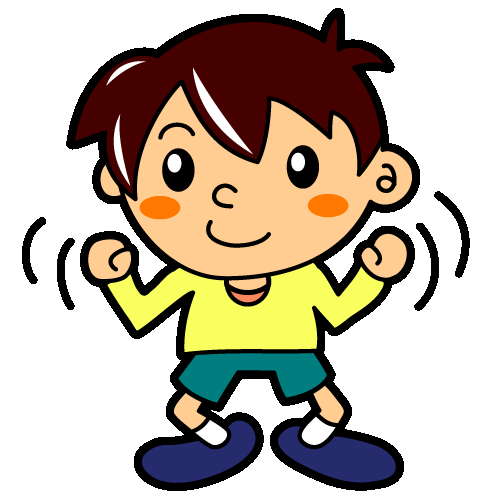 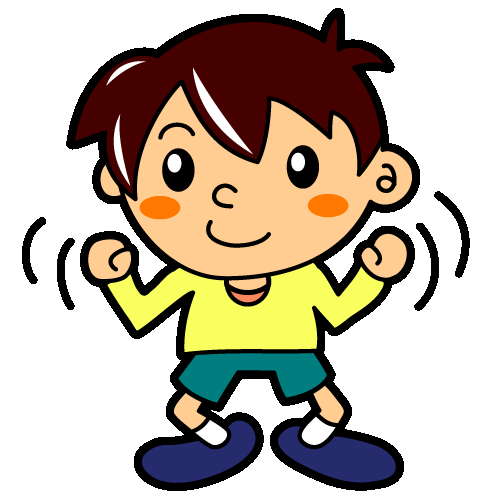 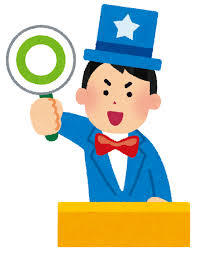 きょうかたんげんめいないようとやりかたページしょしゃこくご★今までくばったプリントをやり、おうちの人に〇をつけてもらおう。「止め」「はね」「はらい」と「おれ」「まがり」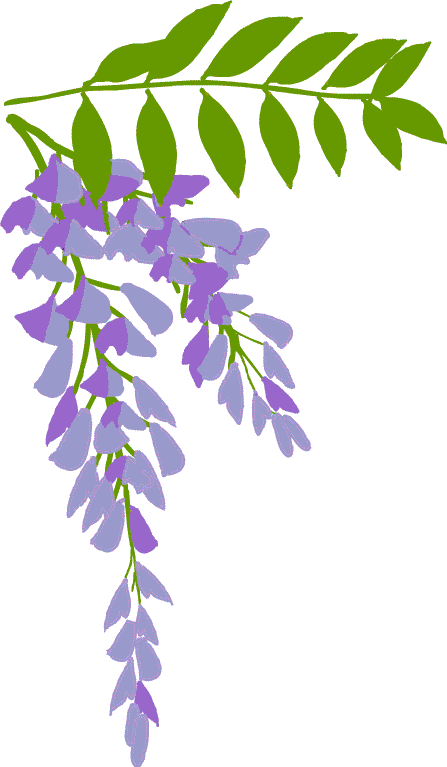 しょしゃのたいそうをしてから、正しいえんぴつのもちかたをかくにんしよう。きょうかしょを見ながら、かきじゅん、にている、てんやはらいのむきに気をつけて　ゆっくりていねいに　しょしゃノートP６～P９をやろう。それぞれのページのたしかめの□に、ふりかえり（◎・〇・△）をかこう。P．４～P．７P．９～P．１１しょしゃこくご★今までくばったプリントをやり、おうちの人に〇をつけてもらおう。「たんぽぽ」（はじめの詩・風のゆうびんやさん）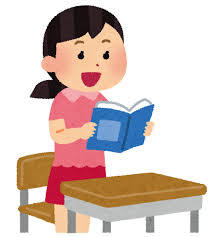 こえにだしてよんでみよう。たんぽぽのひみつをみつけよう。見つけたら　花・くき・は　のえをノートにかいてみよう。えんぴつでかき、ていねいにいろえんぴつでいろをぬろう。なんどもおんどくしてみよう。「たけのこ　ぐん」「風のゆうびんやさん」は、ようすやきもちをかんがえながらよもう。かならず、おんどくカードにサインをかいてもらおう。P．３５～P．４０しょしゃこくご★今までくばったプリントをやり、おうちの人に〇をつけてもらおう。かん字スキルアップ（かん字ドリル）※学校がはじまったら、かん字テストをしていきます。今から、８と１２と１６と２０のかん字はかけるようになんどもれんしゅうしよう。かん字スキルアップ１５のかん字をかん字のノートにれんしゅうしておぼえましょう。かん字スキルアップ１６をやろう。かん字スキルアップの１７から１９までやり、かん字のノートにれんしゅうをしておぼえよう。れんしゅうをしたら、２０をやろう。さんすうふくしゅう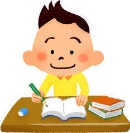 けいさんぐんぐん（さんすうドリル）～までやり、おうちの人に〇をつけてもらおう。まちがえていたところをもういちど、さんすうのノートにやろう。もちかえっているけいさんカードのこたえをこえにだしてれんしゅうをしよう。あんきをしよう。（できる人は、さんすうのノートにかいてみよう。）さんすうよしゅう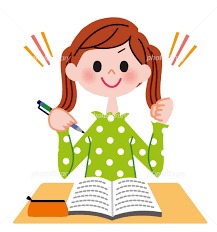 「何まいになるかな？」の左上のQRコードをよみこみ、じゅんびをやろう。けいさんのしかたをかんがえよう。わくわく算数スマートレクチャーのひき算を見ながら、こたえをきょうかしょやノートにかいてみよう。れんしゅうもんだい・・・・をノートにやってみましょう。下の※こたえをみてたしかめましよう。３０センチの竹のものさしでまっすぐなせんをくれんしゅうをしよう。まっすぐな線だけでいえにある紙やさんすうのノートにえをかいてみよう。Ｐ．２８Ｐ．２９～Ｐ．３１どうとくきょうかしょ　新・みんなのどうとく　「３.　およげないりすさん」をよんでみよう。おもったことをおうちの人につたえよう。Ｐ．１４Ｐ．１５せいかつ大きくなあれわたしの野さい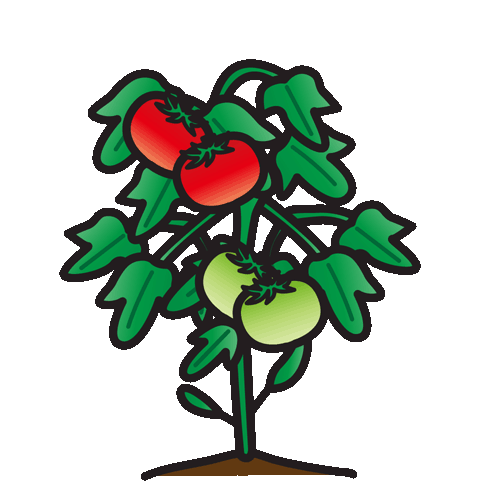 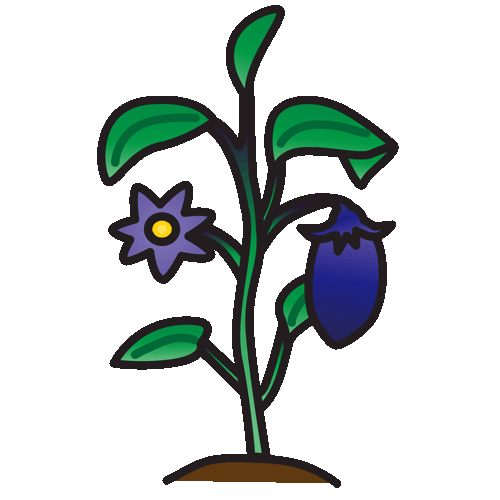 じぶんがうえたやさいのようすを「見つけたよカード」にえや文でかきましょう。（いろ・かたち・大きさ・におい・手ざわりなどよくみてかこう。）P.１１～P.１３おんがくけんばんハーモニカのれんしゅう♪　おんがくのきょうかしょP．２２「かえるのがっしょう」は　けんばんハーモニカでれんしゅうできたかな。♪　「ピアニカの本」のきょくをゆびづかいに気をつけて　どんどんれんしゅうしよう。P.２２